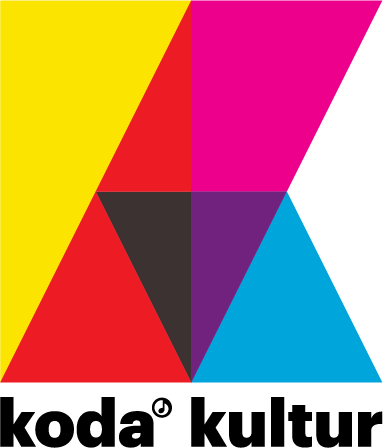 DATA DECLARATION KODA KULTURName___________________________ member number: ______________I hereby consent to the applicant and Koda (grant administration) being able to access the personal data about me that is necessary for the application and allocation process. I am aware that the consent can be withdrawn.DateSignature____________________________________________________